ПРОЕКТПОСТАНОВЛЕНИЕ                                                                                     КАРАР«___»_________20___г.                                                                                   №_____Об утверждении Порядка предоставления из бюджета Ютазинского муниципального района Республики Татарстан иных межбюджетных трансфертов бюджетам городских и сельских поселений Ютазинского муниципального района Республики Татарстан на финансовое обеспечение исполнения расходных обязательств поселений.В целях стимулирования роста налогового потенциала по налогу на профессиональный доход Исполнительный комитет Ютазинского муниципального района Республики Татарстан постановляет:1. Утвердить прилагаемый Порядок предоставления из бюджета Ютазинского муниципального района Республики Татарстан иных межбюджетных трансфертов бюджетам городских и сельских поселений Ютазинского муниципального района Республики Татарстан на финансовое обеспечение исполнения расходных обязательств поселений.2. Контроль за исполнением настоящего постановления возложить на Финансово-бюджетную палату  Ютазинского муниципального района. Руководитель                                                                                 С.П. Самонина                                                               А.В. Сучковат. 2-80-12Порядокпредоставления из бюджета Ютазинского муниципального районаРеспублики Татарстан иных межбюджетных трансфертов бюджетам городских и сельских поселений Ютазинского муниципального района  Республики Татарстан на финансовое обеспечение исполнения расходных обязательств поселений1. Настоящий Порядок определяет механизм предоставления из бюджета Ютазинского муниципального района Республики Татарстан иных межбюджетных трансфертов бюджетам городских и сельских поселений Ютазинского муниципального района Республики Татарстан (далее – иные межбюджетные трансферты, муниципальные образования).2. Иные межбюджетные трансферты предоставляются в целях стимулирования роста налогового потенциала по налогу на профессиональный доход в Республике Татарстан бюджетам городских и сельских поселений Ютазинского муниципального района на финансовое обеспечение исполнения расходных обязательств поселений.3. Иные межбюджетные трансферты предоставляются бюджетам городских и сельских поселений ежеквартально до 30 числа месяца, следующего за истекшим кварталом, в соответствующем финансовом году в пределах объема бюджетных ассигнований, предусмотренных на указанные цели решением о бюджете Ютазинского муниципального района Республики Татарстан на соответствующий финансовый год и на плановый период.4. Главным распорядителем бюджетных средств, предоставляемых в соответствии с настоящим Порядком, является Финансово-бюджетная палата Ютазинского муниципального района Республики Татарстан (далее – Финансово-бюджетная палата).5. Распределение иных межбюджетных трансфертов утверждается Исполнительным комитетом Ютазинского муниципального района Республики Татарстан.6. Объем иных межбюджетных трансфертов для i-го муниципального образования за соответствующий квартал определяется по следующей формуле:МТiкв = НПДiгод – НПДiпт,где:МТiкв – объем иного межбюджетного трансферта i-му муниципальному образованию за соответствующий квартал, рублей;НПДiгод – сумма налога на профессиональный доход, поступившая в бюджет Республики Татарстан с территории i-го муниципального образования от налогоплательщиков, зарегистрированных на территории Ютазинского муниципального района Республики Татарстан, нарастающим итогом с начала года, рублей;НПДiпт – сумма налога на профессиональный доход, поступившего в бюджет 
i-го муниципального образования от налогоплательщиков, зарегистрированных на территории Ютазинского муниципального района Республики Татарстан, учтенная ранее в целях предоставления иных межбюджетных трансфертов, рублей.7. Условием предоставления иных межбюджетных трансфертов бюджетам городских и сельских поселений, входящих в состав муниципального района – наличие нормативного правового акта поселения, определяющего направления расходов, осуществляемых за счет средств иных межбюджетных трансфертов.8. Иные межбюджетные трансферты перечисляются Финансово-бюджетной палатой бюджетам городских и сельских поселений на счета территориальных органов Управления Федерального казначейства по Республике Татарстан, открытые для кассового обслуживания исполнения местных бюджетов.9. Исполнительные комитеты поселений (далее – Исполкомы поселений) представляют в Финансово-бюджетную палату отчет об использовании иных межбюджетных трансфертов по форме и в порядке, установленным Финансово-бюджетной палатой.10. Не использованные на 1 января текущего финансового года иные межбюджетные трансферты, полученные в соответствии с настоящим Порядком, подлежат возврату в доход бюджета Ютазинского муниципального района Республики Татарстан в течение первых 15 рабочих дней текущего финансового года.В соответствии с решением Финансово-бюджетной палаты о наличии потребности в иных межбюджетных трансфертах, не использованных в отчетном финансовом году, средства в объеме, не превышающем остатка указанных иных межбюджетных трансфертов, могут быть возвращены в текущем финансовом году в доход бюджета городского и сельского поселения, которому они были ранее предоставлены, для финансового обеспечения расходов бюджета городского и сельского поселения, соответствующих целям предоставления указанных иных межбюджетных трансфертов.В случае если неиспользованный остаток иных межбюджетных трансфертов, полученных в соответствии с настоящим Порядком, не перечислен в доход бюджета Ютазинского муниципального района Республики Татарстан, указанные средства подлежат взысканию в доход бюджета Ютазинского муниципального района Республики Татарстан в порядке, определяемом Финансово-бюджетной палатой, с соблюдением общих требований, установленных Министерством финансов Российской Федерации.11. Исполкомы поселений и должностные лица в соответствии с законодательством несут ответственность за недостоверность представляемых отчетных сведений и соблюдение условий предоставления иных межбюджетных трансфертов.12. В случае нарушения условий предоставления иных межбюджетных трансфертов соответствующие средства подлежат перечислению в доход бюджета Ютазинского муниципального района Республики Татарстан в порядке, установленном бюджетным законодательством Российской Федерации.13. Контроль за целевым использованием иных межбюджетных трансфертов, предоставленных в соответствии с настоящим Порядком, осуществляет Финансово-бюджетная плата.ИСПОЛНИТЕЛЬНЫЙ КОМИТЕТ ЮТАЗИНСКОГО МУНИЦИПАЛЬНОГО РАЙОНА      республики татарстанул.Пушкина, д.38, п.г.т.Уруссу, 423950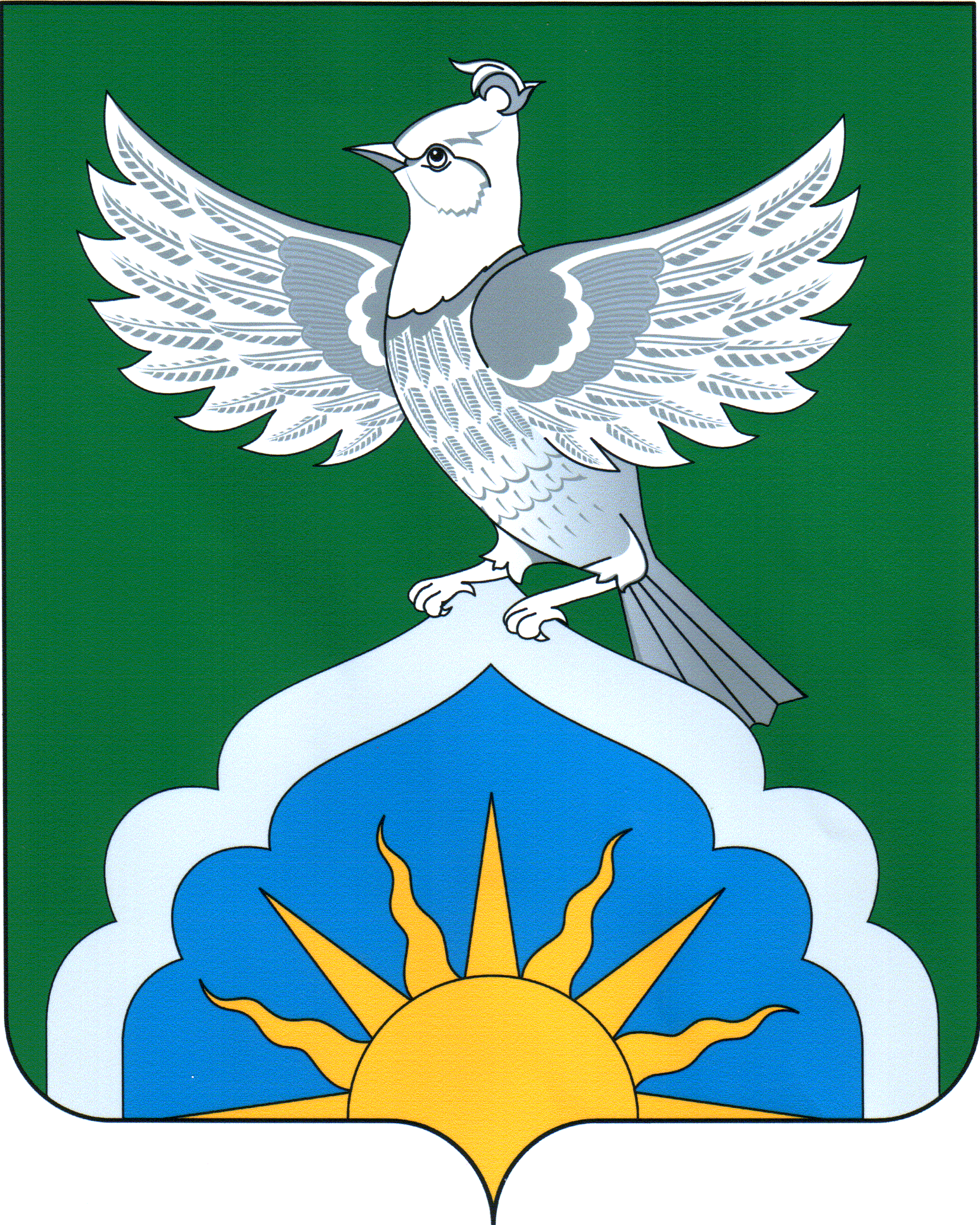 татарстан республикасы ЮТАЗЫ МУНИЦИПАЛЬ РАЙОНЫ БАШКАРМА КОМИТЕТЫПушкин урамы, 38йорт, Урыссу ш.т.б., 423950Тел.:(85593) 2-74-16,  факс:2-62-20, e-mail:jutaza@tatar.ru, adm_jutaza@mail.ru,  www: jutaza.tatarstan.ruТел.:(85593) 2-74-16,  факс:2-62-20, e-mail:jutaza@tatar.ru, adm_jutaza@mail.ru,  www: jutaza.tatarstan.ruТел.:(85593) 2-74-16,  факс:2-62-20, e-mail:jutaza@tatar.ru, adm_jutaza@mail.ru,  www: jutaza.tatarstan.ruУтвержден постановлением Исполнительного комитета Ютазинского муниципального района Республики Татарстан от «___»_____20__г. №___